Trnovec nad Váhom   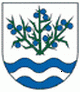 Materiál č. 7  na 2. zasadnutie Obecného zastupiteľstva v Trnovci nad Váhom dňa 26. 1. 2015K bodu programu 7„Určenie sobášiacich, sobášnych dní, sobášnych hodín a sobášnej miestnosti“Predkladá starosta obce 1. Dôvodová správaPredkladá Ing. Július Rábek, starosta obceSpracovali: Ing. Alžbeta Motolíková, matrikár                     Iveta Mesárošová, zástupca matrikáraD ô v o d o v á   s p r á v a Povinnosť sobášiť vyplýva v zmysle zákona č. 36/2005z funkcie starostovi obce alebo povereným poslancom obecného zastupiteľstva. Z toho dôvodu je potrebné predložiť návrh na poverenie výkonom funkcie sobášiaceho z radov poslancov pre volebné obdobie 2014 – 2018. Výšku správnych poplatkov stanovuje zákon č. 145/1995 Z. z. o správnych poplatkoch v znení neskorších predpisov.Návrh na určenie sobášiacich poslancovv súlade so zákonom č. 36/2005 Z. z. o rodine a o zmene a doplnení niektorých zákonov v znení neskorších zmien a doplnkov predkladám nasledovný návrh na poverenie sobášiacich poslancov Obecného zastupiteľstva v Trnovci nad Váhom:1. PaedDr. Ladislav Kosztanko2. PaedDr. Imrich Suba, PhD.Návrh na určenie sobášnych dní:1. sobášne dni: každý piatok a každú sobotu ( okrem sviatkov)2. sobášne hodiny: piatok od 14,00 hod. do 17,00 hod.                                 sobota od 13,00 hod. do 18,00 hod.Návrh na určenie sobášnej miestnosti:1. Obradná miestnosť v budove Obecného úradu v Trnovci nad VáhomV zmysle zákona č. 145/1995 Z. z. o správnych poplatkoch sa stanovujú za obrad mimo určenej doby vo výške 16,50 eurmimo určenej miestnosti v katastri obce Trnovec nad Váhom vo výške 66 eurvýšku týchto poplatkov upravuje zákon